Homeowner(s)Name:_________________________________________________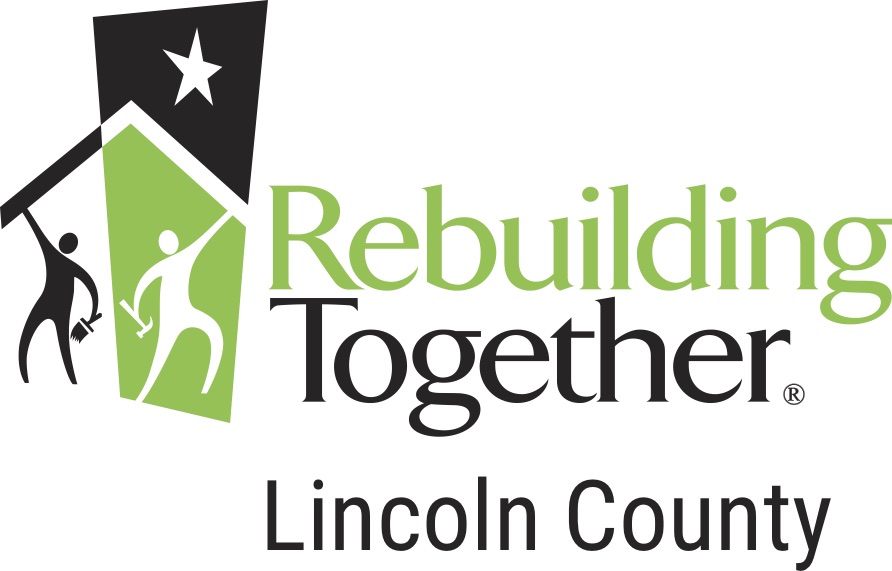 	Physical location: ______________________________________________	Mailing address:________________________________________________Date of birth: ____________________________Phone:______________________ Co-applicant:_______________________________Date of birth:______________Emergency/Secondary Contact: ___________________________ Phone: _______Have you received assistance from Rebuilding Together before? Yes □ No □ If yes, in what year did we work on your house? _________ Do you own other property? Yes □ No □    	 How many people live in this home?___Rebuilding Together is an all-volunteer effort that relies on community involvement. If your home is selected, friends and family ages 14 and older are expected to work with us, including helping and thanking volunteers. Please initial to indicate your agreement:____I understand that I am required to volunteer to the best of my ability, and that adult family or friends on site during the workday will also participate.______Initial Please list the names and phone numbers of family members, church or other social organization members and/or friends who may be willing to help. Lack of friends or family to help will not disqualify you. ________________________________		_________________________________________________________________		_________________________________If someone other than the homeowner prepares this application, or helps the homeowner fill it out, please complete the following: Name of person preparing/assisting with application: _______________ Relationship to applicant: ______________________________________ Address: _____________________________________________Phone:_____________ For assistance call (207) 380-5719RETURN FORM TO REBUILDING TOGETHER - LINCOLN COUNTYdrop off point: Hawke Motors 203 Townsend Avenue, Boothbay Harboror mail it to: RT-LC, PO Box 22, Boothbay Harbor, ME 04538Homeowner Application – 2 Documents required to prove ownership, income and residence Please submit copies of the following documents when you return the application. Applications submitted without these documents will not be considered. If you must send originals, we will copy and return the originals to you. 1. Proof of ownership 	⌧ RT Application Approval Committee will obtain necessary documentation 			from Lincoln County Registry of Deeds. 2. Proof of income (submit one only) for all residents in your home: 	□ a copy of your (and/or their) W2 or benefit/retirement statement(s)	□ OR a copy of your (and/or their) last year's Federal tax return (1040) 3. Proof of residence (submit one only)	□ a copy of a recent telephone bill OR utility bill Property Information Year Purchased: _________ Number of bedrooms: ________ Number of Stories:___ Do you have homeowner's insurance? Yes □ No □ If the above was answered “yes” please answer the following: Insurance Company: ______________________ Policy #:___________________ Desired Repairs Please note that this is only a list of repairs that you hope to have completed. This list will tell us what you think is most important to you. Rebuilding Together –Lincoln County cannot guarantee that any or every item will be addressed. Interior Repairs: __________________________________________________________________________________________________________________________________________________________________________________________________________________________________________________________Exterior Repairs: __________________________________________________________________________________________________________________________________________________________________________________________________________________________________________________________Paint: ___________________________________________________________________________________________________________________________________________________________________________________________________________________________________________________________________Homeowner Application – 3Financial Information Assets 	Residence (assessed value) __________________ 	Other land and buildings __________________ 	Cash Assets/Accounts __________________ 	Stocks, Bonds, and Other __________________ Income sources (provide monthly figures) 				Your income 			Household income 	Employment 	$______________ 		$_____________ 	Other 		$_______________ 		$______________ 	Social Sec. 		$_______________ 		$______________ 	SSI 			$_______________ 		$______________ 	Pension 		$_______________ 		$______________ 	Retirement 		$_______________ 		$______________ 	VA			$_______________ 		$______________ 	Rental		$_______________ 		$______________ Total monthly income: 	$________________		$_______________Expenses/Liabilities (household amount per month) 	Mortgages (first/second liens) 			$__________________ 	Property Taxes					$__________________ 	CMP 							$__________________ 	Phone, cable, garbage 				$__________________ 	Medical (including prescriptions)		$__________________ 	Insurances (home, health, auto) 		$__________________ 	Food 							$__________________ 	Transportation 					$__________________ 	Clothing 						$__________________ 	Credit card debt 					$__________________ 	Misc. bills 						$__________________ 	Total monthly household expenses 		$__________________ Homeowner Application – 4Homeowner's Statement of Eligibility I, ____________________________________________   have asked Rebuilding Together to provide repairs to my home at  _______________________________    in Lincoln County. I understand that Rebuilding Together-Lincoln County is funded by charitable donations and grants to provide assistance to the elderly, disabled or low-income families with children who have no other means to afford home repairs. I also understand that Rebuilding Together – Lincoln County is obligated to use its charitable donations and government funds only for assistance to eligible homeowners. In addition, I understand that to knowingly submit false information is considered fraud and punishable under law. By signing my name to this statement, I guarantee that I am eligible to receive this assistance, as follows: All the information submitted on my Homeowner Application is complete and correct._______Initial 2. I am the sole owner of the home at the above address, or I share ownership with persons who      are also eligible to receive this assistance. _______ Initial 3. This same house is my full-time residence. _______ Initial 4. I understand that if I need to sell within that two year period, I will be responsible for reimbursing Rebuilding Together-Lincoln County for the cost of the materials that were used in the repair. _______ Initial 5. I, my spouse, partner and/or any other owners of my home have no other financial resources to afford the services that I have requested._______Initial 6. I authorize Rebuilding Together-Lincoln County and its representatives to complete paperwork required to obtain building permits necessary to repair my home. _______Initial 7. I understand that Rebuilding Together–Lincoln County is a neighbor helping-neighbor organization and I will do everything possible to get my friends and family to help on the workday. _______ Initial Signed: __________________________________ Date: _____________________ 	(Homeowner) 	___________________________________ Date: _____________________ 	(Homeowner) Signed: __________________________________ Date: _____________________ 	(Witness) ____________________________________ Phone: ____________________ (Printed name of witness)Homeowner Application – 5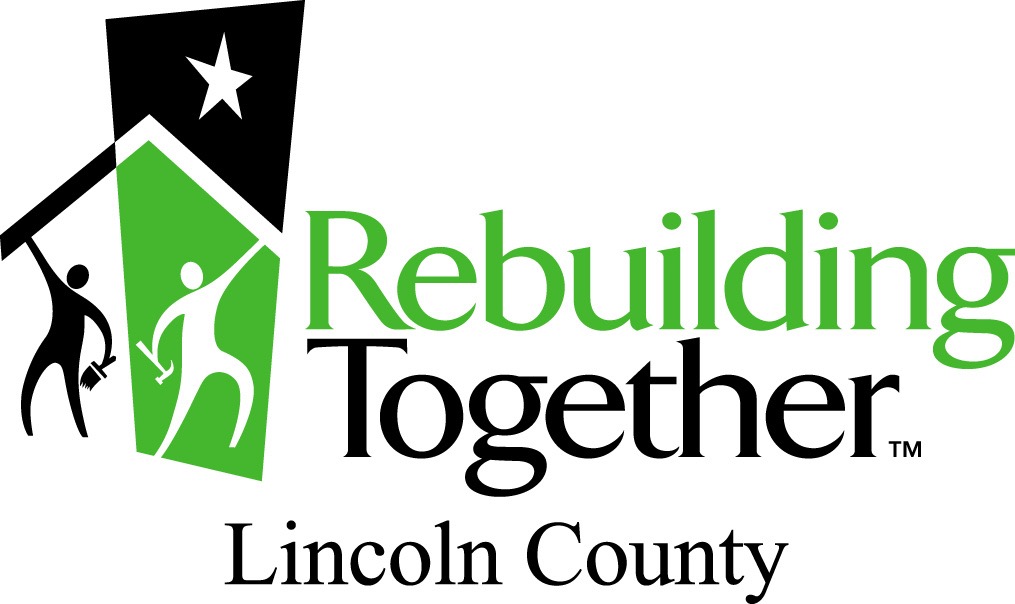 How many years have owners lived the home				________How many people live in the home		(total number)	________Demographics:	(number of each that applies)	Gender		Male						________		Female					________	Ages		18 and younger				________		19 - 24					________		25 - 64					________		65 and older					________	Race		White / Non Hispanic			________		Other (Specify)				________	Disability		18 and younger				________		19 - 24					________		25 - 64					________		65 and older					________	Veterans						________			Disabled Veterans					________Head of Household     (√ one)     no children under 18     or     with children under 18		Male				_____				_____		Female			_____				_____		Grandparent			_____				_____		Guardian			_____				_____Non Profit Facility Information		Number of people served annually: ________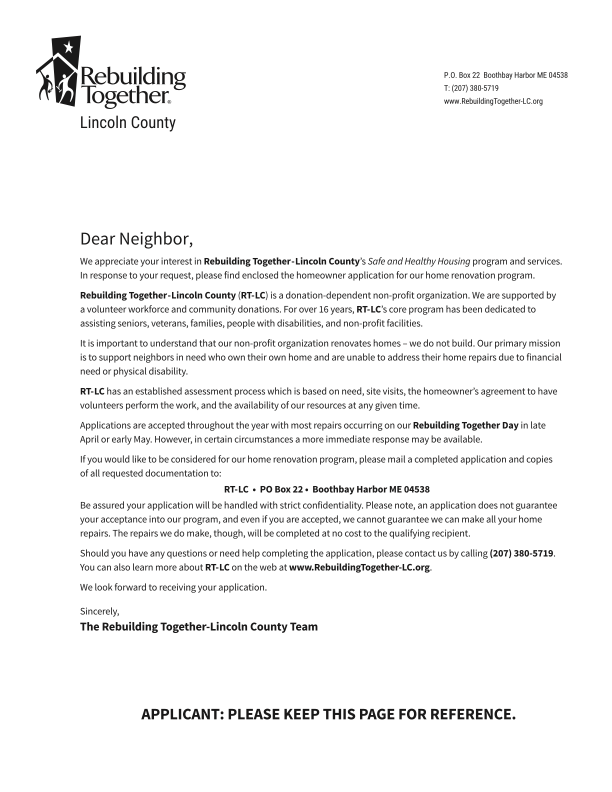 